Communiqué de presse				
L’application HCT Windows permet d’intégrer les données de mesure de la clé dynamométrique au système d’assurance-qualité.Documentation automatisée avec attribution de l’outil, des données de mesure et de la pièce ; guidage de l’opérateur pour une meilleure productivité !
Strasbourg, le 9 Janvier 2023 – La nouvelle application Hoffmann Group Connected Tools (HCT) pour Windows permet d’intégrer les données de mesure de la clé dynamométrique au système d’assurance-qualité (CAQ) au format CSV/DFQ ou via le protocole MUX50/DMX16. Si une valeur cible n’est pas atteinte lors du serrage d’une vis, le système émet une alarme. Cela permet d’éviter les erreurs et de documenter les résultats de mesure de manière fiable. Le logiciel permet également de créer des programmes de travail avec différentes clés dynamométriques et de guider l’utilisateur pas à pas. Les collaborateurs peuvent ainsi effectuer les vissages selon des instructions claires. Grâce à son prix attractif et à sa facilité d’utilisation, le logiciel est spécialement destiné aux petites et moyennes entreprises (PME).La nouvelle application HCT Windows prend en charge les clés dynamométriques GARANT HCT 65 5010 et HOLEX HCT 65 5025. Elle enregistre les données de mesure envoyées par les clés dynamométriques au PC de manière structurée au format CSV/DFQ où les valeurs sont transmises automatiquement au système d’assurance-qualité (CAQ) via le protocole MUX50/DMX16. Les numéros de série des outils, la date, l’heure, les valeurs cibles des mesures et de nombreux autres paramètres sont ainsi transférés. La connexion sans fil entre la clé dynamométrique et le PC est assurée par un dongle Bluetooth. Chaque dongle permet de connecter simultanément jusqu’à 16 clés dynamométriques HCT à un système Windows. La nouvelle application HCT Windows peut être utilisée en mode manuel ou en mode Programme de travail. En mode manuel, les clés dynamométriques et les vissages sont gérés de manière centralisée. Il n’est plus nécessaire de procéder à des réglages fastidieux directement sur la clé dynamométrique, les valeurs des clés connectées sont enregistrées et sauvegardées tout au long de la journée. En mode Programme de travail, l’application guide le collaborateur à travers ses tâches et lui indique quelle étape de travail doit être effectuée avec quel outil, quand et comment. Le numéro de série de la pièce peut être saisi manuellement ou en scannant l’étiquette de la pièce et attribué aux valeurs mesurées. Lors de la création des programmes de travail, il est possible de télécharger des images ou des dessins des pièces et d’identifier les vis concernées afin d’indiquer clairement de quelle vis il s’agit concrètement. Grâce à l’interface bidirectionnelle, les valeurs cibles nécessaires sont transmises de l’application aux clés, qui adaptent immédiatement ces valeurs et signalent quand leur moment est venu. La tâche fastidieuse de saisie des vissages sur l’outil n’est donc plus nécessaire. Les vissages peuvent par contre être téléchargés à partir des clés. Cela facilite le travail. L’application HCT Windows est actuellement disponible en français, allemand, anglais, italien et slovène. Elle peut être téléchargée pour Windows 10 et les versions supérieures à l’adresse http://ho7.eu/win-app-hct et utilisée à l’aide du dongle Bluetooth payant 498999. Le dongle est disponible dans l’eShop ainsi que dans le catalogue des Nouveautés 2022/2023 Hoffmann Group.Grâce à sa solution Hoffmann Group Connected Tools (HCT), Hoffmann Group fait avancer la digitalisation dans le domaine de l’outillage. Outre l’application HCT Windows, il existe des possibilités de connexion pour les outils HCT via l’application mobile HCT ou l’intégration directe par HID.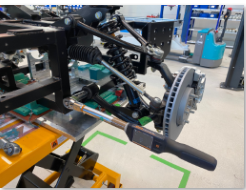 Légende : L’application HCT Windows permet d’intégrer les clés dynamométriques compatibles HCT aux systèmes de gestion de la qualité. Les programmes de travail peuvent être exécutés facilement et en toute sécurité.